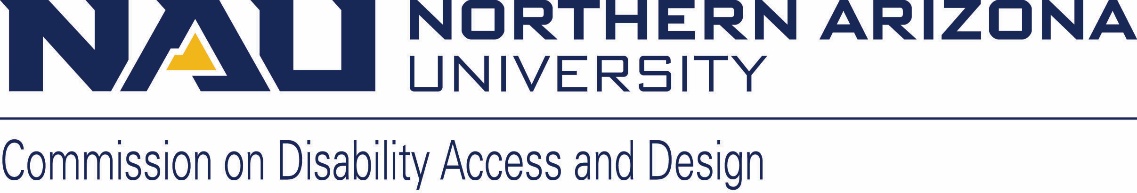 Northern Arizona University sits at the base of the San Francisco Peaks, on homelands sacred to Native Americans throughout the region. We honor their past, present, and future generations, who have lived here for millennia and will forever call this place home. Commission on Disability Access and Design MINUTES Wednesday, December 20th, 2023 12:00-1:30 pm Zoom link  Meeting ID: 86710289001     Password: 254454      Call to Order Lauren called the meeting to order at 12:03 and welcomed everyone.Land Acknowledgement Lauren read approved land acknowledgment.Roll Call and introductions Lauren Copeland-Glenn, John Schaffer, Beth Mennow, Lee Griffin, James Ingram, Gabe Wheeler, Charlese Bedford, Jeremy Musgrove, Jade Metzger, Warren Clifford, Sean Kugler, Clayton Guffey, August Gerlach, Prince Osei Agyemang, Justin MallettApproval of minutes from November’s meeting  Tabled to next meetingAnnouncements and Information ItemsExecutive Committee meeting December 20th (Jamie/ Lauren/ Gabe/ Sean/ John)Lauren discussed executive committee meeting today looking at bylaws and strategy for CDAD for the rest of this yearCDAD Leadership Award nomination form is openGreat opportunity to recognize people working on disability issues on campus. Nominations are due mid-February. Please nominate students, faculty, staff, departments/groups. Past award recipients on CDAD websiteAction and Discussion ItemsRestroom Access Committee (Lee Griffin)Welcomed Lee Griffin, lead for the Restroom Access Committee through the LGBTQIA Commission. Lauren and Lee serve on Restroom Access Committee (RAC). Lee: Partnership with CDAD and LGBTQIA Commission Since 2015, developed the Restroom Access Statement and language in the NAU Building Technical Standards about including All Gender restrooms in all new buildings and substantial renovations/remodels. Work needs to be continued. Cost was about $50,000 for Cline All Gender restroom renovation. Increase signage. All Gender restrooms on the campus map (Map was shared). Sean volunteered to be part of restroom committee. James Ingram expressed interest. Lauren: Restroom access is huge component for disability community. Intersectional work. Come together for a larger voice. Lauren shared signage statement. Braille and a QR code are on all of the signage.Question about using these as lactation spacesSeparate than lactation rooms. We have dedicated lactation spaces. The law states that lactation spaces cannot be restroomsWarren: Trying to eliminate 2 doors on restrooms Lauren: NAU has technical standards, renovations can trigger ADA updates Sometimes technical standards are not followed, but they will be remedied LGBTQIA commission decided on using the term All Gender as a more inclusive termUpdate signage needed at Skydome Let CDAD know if see incorrect legacy signage Jade: IHD All Gender restroom is used a lot, would like 2 of themSBS has a good All Gender restroomMultiple stall All Gender restrooms are the next step in the conversationLauren: making an update to the tech standards to require one on every floor not just one per building is low hanging fruit, retrofit is always harderMembers pointed out that there is not an All Gender restroom in COE, however there is one in IHD which is connected Report access issues through CDAD website.Question: is it ok to use All Gender restroom? These spaces are for everyone overall but we should be mindful of limited availability. ADA Coordinator/ 504 Compliance Officer update (Jamie Axelrod)Jamie will come each month to give update on ADA and other issues around campus. Not available today because he is on a hiring committee for new VP position. Please send us questions that we can send Jamie prior to CDAD meeting. Construction update (if any, Jamie Axelrod or Lauren Copeland-Glenn)NAU has now taking over Oneaz building on Butler and it has an All Gender restroom and lactation room Other projects: New STEM building where Peterson isMassive refurbish of Bury Hall with a focus on bringing it up to ADA standards Fieldhouse for ice rink Traffic Safety (streets and pedway) across campus – possible partnership with NAU PDDiscussed student killed off campus. Many TAPINTOSTEM students feel unsafe due to traffic on campusSuggestions about partnerships to investigate the topic and issuesSuggested NAU safeAdvising noticed a lot of scooters were given to athletes with no guidance on rules Robert Church (emergency response on campus)NAU PD? Update/improve signage? Not really into punitive processes. Rather lean toward education, campaigns, signageCreate a policy around pedway to make it saferThe pedway was redesigned a few years ago to make it look and feel more like a street. Work on standing signage. Look at what other schools are doing.Spring Events – Sean Kugler and Danielle Contreras Sitting Volleyball Tournament10th year, well do it in the spring this year. Will have a meeting with Campus Rec after the holidaysHonoring Judy Heumann: Create CommitteeCrip Camp (screening rights)Disability History panelsLanguage panelOther ideas?Students panel, research presentationHold on screening of Coda to the fall semester August wants to join events committeeFinish bylaws reviewArticle 7. no changes.Article 8.1 Lauren proposed: The committee of all members will usually have 1 meeting a month during the calendar year except for July.8.2 add sentence about regular meeting protocols for voting8.3 take out written or verbal notices.8.4 no changes8.5 “in writing or by email”8.6 no changes8.7 no changes8.8 no changes 9. update to reflect report to Justin’s office10. no changesThe Executive Committee will review all changes and make any final recommendations before the full commission votes to approve.Old or New BusinessMember announcements Jeremy announced IHD conference for June 3rdJames: appreciate to be here. Project Elevate with IHD program for individuals with intellectual disabilities to receive certificate from NAUSean: Master plan. ASNAU and CDAD partnering to have a sensory room (sensory kits) for Cline library. CDAD help with funding? Will put on January’s agendaSean: new digital accessibility analyst. Nicole starting this month!!Meeting adjourned